Data di richiesta ____________ 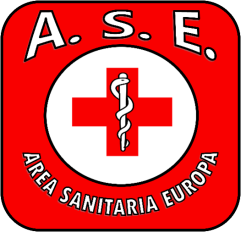 A.S.E. Area Sanitaria EuropaV.le Europa 1 -55012 Lammari- Tel. 0583 174896 Fax 0583 1748109                            MODULO PER RICHIESTEMEDICINALI E/O ESAMI DIAGNOSTICI già concordati con medicoCognome e Nome ________________________________________________________Numero di cellulare personale______________________________________________Indirizzo E-mail personale _________________________________________________Luogo e data di nascita ___________________________________________________Medico di riferimento _____________________________________________________BARRARE LA MODALITA' PER RICEVERE LA RICETTA  - - Le ricette saranno consegnate solo il giorno successivo alla presenza del proprio medico in ambulatorio;- E’ possibile richiedere solo farmaci già in uso o concordati con il medico o indicati dallo specialista allegando copia della prescrizione;- Sarà cura delle segretarie ritirare dai pazienti SOLO fotocopie di esenzione esami, documenti o altro.RICHIESTANOTECARTACEA (tramite segreteria)Tramite SMS solo per farmaci mutuabili Tramite MAIL per farmaci mutuabili, visite e/o analisi 